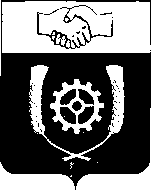      РОССИЙСКАЯ ФЕДЕРАЦИЯ                                    АДМИНИСТРАЦИЯ   МУНИЦИПАЛЬНОГО РАЙОНА                КЛЯВЛИНСКИЙ                Самарской области                РАСПОРЯЖЕНИЕ                  19.01.2023 г. №18 Об утверждении Плана проведения экспертизы нормативных правовых актов администрации муниципального района Клявлинский, затрагивающих вопросы осуществления предпринимательской и инвестиционной деятельности, на 2023 годВ соответствии с Законом Самарской области от 14.11.2014 N 117-ГД "Об установлении правовых основ проведения органами местного самоуправления в Самарской области оценки регулирующего воздействия проектов муниципальных нормативных правовых актов, затрагивающих вопросы осуществления предпринимательской и инвестиционной деятельности, и экспертизы муниципальных нормативных правовых актов, затрагивающих вопросы осуществления предпринимательской и инвестиционной деятельности", руководствуясь Уставом муниципального района Клявлинский Самарской области, постановлением  администрации муниципального района Клявлинский от 07.05.2018 г. №172/1 «Об утверждении Порядка проведения оценки регулирующего воздействия проектов нормативных правовых актов администрации муниципального района Клявлинский, затрагивающих вопросы осуществления предпринимательской и инвестиционной деятельности, и экспертизы нормативных правовых актов администрации муниципального района Клявлинский, затрагивающих вопросы осуществления предпринимательской и инвестиционной деятельности» :1. Утвердить прилагаемый План  проведения экспертизы нормативных правовых актов администрации муниципального района Клявлинский, затрагивающих вопросы осуществления предпринимательской и инвестиционной деятельности, на 2023 год.2. Разместить настоящее распоряжение на официальном сайте администрации муниципального района Клявлинский в информационно-телекоммуникационной сети «Интернет».3. Настоящее распоряжение вступает в силу со дня его принятия.         4. Контроль за выполнением настоящего постановления возложить на начальника юридического отдела администрации муниципального района Клявлинский Князеву Г.В.         Глава муниципального          района Клявлинский                                                                              П.Н.Климашов Князева Г.В.Утвержденраспоряжением Главымуниципального района Клявлинскийот  19.01.2023 г. N18 ПЛАНпроведения экспертизы нормативных правовых актов администрации муниципального района Клявлинский, затрагивающих вопросы осуществления предпринимательской и инвестиционной деятельности, на 2023 годN п/пНазвание, дата принятия и номер нормативного правового акта, подлежащего экспертизеНачало проведения экспертизы (месяц, в котором предполагается проведение экспертизы)Основание проведения экспертизыОтветственное должностное лицо 1Постановление администрации муниципального района Клявлинский  30.11.2022 г. № 448   «Об утверждении Административного регламента предоставления муниципальной услуги «Предварительное согласование предоставления земельного участка» на территории муниципального района Клявлинский Самарской области»июньинициатива Комитета по управлению муниципальным имуществом администрации  муниципального района Клявлинскийначальник юридического отдела администрации Князева Г.В. 2Постановление администрации муниципального района Клявлинский от 30.11.2022 г. № 449 «Об утверждении Административного  регламента предоставления  муниципальной услуги «Предоставление в собственность, аренду, постоянное (бессрочное) пользование, безвозмездное пользование земельного участка, государственная собственность на который не разграничена и земельного участка находящегося в муниципальной собственности, без проведения торгов» на территории муниципального района Клявлинский Самарской области»июньинициатива Комитета по управлению муниципальным имуществом администрации  муниципального района Клявлинскийначальник юридического отдела администрации Князева Г.В. 3Постановление администрации муниципального района Клявлинский от 01.12.2022 г. №470 «О мерах поддержки субъектов малого и среднего предпринимательства, осуществляющих деятельность в сфере размещения наружной рекламы в муниципальном районе Клявлинский Самарской области»июньинициатива Комитета по управлению муниципальным имуществом администрации  муниципального района Клявлинскийначальник юридического отдела администрации Князева Г.В. 4Постановление администрации муниципального района Клявлинский от 26.12.2022 г. №499 «Об утверждении Административного  регламента предоставления  муниципальной услуги муниципального района Клявлинский Самарской области «Заключение соглашений об установлении сервитутов в отношении земельных участков, государственная собственность на которые не разграничена и земельных участков находящихся в муниципальной собственности» мартинициатива Комитета по управлению муниципальным имуществом администрации муниципального района Клявлинскийначальник юридического отдела администрации Князева Г.В. 5Постановление администрации муниципального района Клявлинский от 26.12.2022 г. №500 «Об утверждении Административного  регламента предоставления  муниципальной услуги муниципального района Клявлинский Самарской области «Заключение соглашений о перераспределении земель и (или) земельных участков, находящихся в муниципальной собственности, а также государственная  собственность на которые не разграничена, и земельных участков,  находящихся в частной собственности» июньинициатива Комитета по управлению муниципальным имуществом администрации муниципального района Клявлинскийначальник юридического отдела администрации Князева Г.В. 